Formulaire d’inscription CAP’Tivan – Vacances Toussaint 2022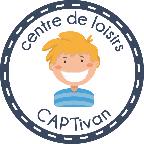 Du 24 Octobre au 4 NovembreAprès avoir complété le questionnaire :Enregistrez le documentChangez le nom du document en mettant le nom de l’enfant Et envoyez celui-ci à l’adresse : captivan@capsport-epi.frResponsable légal :Responsable légal :Responsable légal :Responsable légal :Nom : Nom : Prénom :Enfant :Enfant :Enfant :Enfant :Enfant :Enfant :Enfant :Enfant :Nom :Nom :Prénom :Groupe d’âge : cochez la case correspondanteGroupe d’âge : cochez la case correspondanteGroupe d’âge : cochez la case correspondanteGroupe d’âge : cochez la case correspondanteGroupe d’âge : cochez la case correspondante3/5 ans3/5 ans6/12 ans6/12 ansPrésence de l’enfant : cochez la case correspondante*SPOR’Tivan est notre stage sportif ouvert au 6/12 ans* SAM est notre stage Sport Autistes Mineurs Présence de l’enfant : cochez la case correspondante*SPOR’Tivan est notre stage sportif ouvert au 6/12 ans* SAM est notre stage Sport Autistes Mineurs Présence de l’enfant : cochez la case correspondante*SPOR’Tivan est notre stage sportif ouvert au 6/12 ans* SAM est notre stage Sport Autistes Mineurs Présence de l’enfant : cochez la case correspondante*SPOR’Tivan est notre stage sportif ouvert au 6/12 ans* SAM est notre stage Sport Autistes Mineurs Présence de l’enfant : cochez la case correspondante*SPOR’Tivan est notre stage sportif ouvert au 6/12 ans* SAM est notre stage Sport Autistes Mineurs Présence de l’enfant : cochez la case correspondante*SPOR’Tivan est notre stage sportif ouvert au 6/12 ans* SAM est notre stage Sport Autistes Mineurs SEMAINE 24 au 28 OctobreSEMAINE 24 au 28 OctobreSEMAINE 24 au 28 OctobreLMM24/25/26MJV26/27/28Semaine 24 au 28Semaine du 24 au 28 Octobre CAP’TivanSemaine du 24 au 28 Octobre CAP’TivanSemaine du 24 au 28 Octobre CAP’TivanSemaine du 24 au 28 Octobre *SPOR’TivanSemaine du 24 au 28 Octobre *SPOR’TivanSemaine du 24 au 28 Octobre *SPOR’TivanSEMAINE 2 au 4 NovembreSEMAINE 2 au 4 NovembreSEMAINE 2 au 4 NovembreFermé le 30/10Fermé le 01/113 Jours 02/03/04Semaine du 2 au 4 Novembre CAP’TivanSemaine du 2 au 4 Novembre CAP’TivanSemaine du 2 au 4 Novembre CAP’TivanSemaine du 2 au 4 Novembre *SPOR’TivanSemaine du 2 au 4 Novembre *SPOR’TivanSemaine du 2 au 4 Novembre *SPOR’TivanSemaine du 2 au 4 Novembre *SAM matinSemaine du 2 au 4 Novembre *SAM matinSemaine du 2 au 4 Novembre *SAM matinSemaine du 2 au 4 Novembre *SAM après-midiSemaine du 2 au 4 Novembre *SAM après-midiSemaine du 2 au 4 Novembre *SAM après-midiCochez la case :Cochez la case :Cochez la case :Cochez la case :Cochez la case :Cochez la case :Cochez la case :Cochez la case :J'atteste avoir pris connaissance des modalités d'inscription ci-dessousJ'atteste avoir pris connaissance des modalités d'inscription ci-dessousJ'atteste avoir pris connaissance des modalités d'inscription ci-dessousJ'atteste avoir pris connaissance des modalités d'inscription ci-dessousJ'atteste avoir pris connaissance des modalités d'inscription ci-dessousJ'atteste inscrire mon enfant sur les vacances ci-dessus. Je m'engage à régler le centre de loisirs dans les 7 jours à réception de la facture envoyée par mail. Je m'engage à inscrire mon enfant 7 jours avant la date et prévenir en cas de désinscription, le lundi précédant l'accueil. J'ai pris soin de noter les dates demandées (aucun récapitulatif de ce formulaire ne peut vous être envoyé).J'atteste inscrire mon enfant sur les vacances ci-dessus. Je m'engage à régler le centre de loisirs dans les 7 jours à réception de la facture envoyée par mail. Je m'engage à inscrire mon enfant 7 jours avant la date et prévenir en cas de désinscription, le lundi précédant l'accueil. J'ai pris soin de noter les dates demandées (aucun récapitulatif de ce formulaire ne peut vous être envoyé).J'atteste inscrire mon enfant sur les vacances ci-dessus. Je m'engage à régler le centre de loisirs dans les 7 jours à réception de la facture envoyée par mail. Je m'engage à inscrire mon enfant 7 jours avant la date et prévenir en cas de désinscription, le lundi précédant l'accueil. J'ai pris soin de noter les dates demandées (aucun récapitulatif de ce formulaire ne peut vous être envoyé).J'atteste inscrire mon enfant sur les vacances ci-dessus. Je m'engage à régler le centre de loisirs dans les 7 jours à réception de la facture envoyée par mail. Je m'engage à inscrire mon enfant 7 jours avant la date et prévenir en cas de désinscription, le lundi précédant l'accueil. J'ai pris soin de noter les dates demandées (aucun récapitulatif de ce formulaire ne peut vous être envoyé).J'atteste inscrire mon enfant sur les vacances ci-dessus. Je m'engage à régler le centre de loisirs dans les 7 jours à réception de la facture envoyée par mail. Je m'engage à inscrire mon enfant 7 jours avant la date et prévenir en cas de désinscription, le lundi précédant l'accueil. J'ai pris soin de noter les dates demandées (aucun récapitulatif de ce formulaire ne peut vous être envoyé).J'atteste inscrire mon enfant sur les vacances ci-dessus. Je m'engage à régler le centre de loisirs dans les 7 jours à réception de la facture envoyée par mail. Je m'engage à inscrire mon enfant 7 jours avant la date et prévenir en cas de désinscription, le lundi précédant l'accueil. J'ai pris soin de noter les dates demandées (aucun récapitulatif de ce formulaire ne peut vous être envoyé).